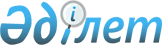 Об утверждении Положения о Министерстве энергетики и природных ресурсов Республики Казахстан
					
			Утративший силу
			
			
		
					Постановление Правительства Республики Казахстан от 23 апреля 1997 г. N 645. Утратило силу - постановлением Правительства РК от 22 ноября 1997 г. N 1642

      В соответствии с Указом Президента Республики Казахстан от 4 марта 1997 г. N 3377 U973377_ "Об очередных мерах по реформированию системы государственных органов Республики Казахстан" Правительство Республики Казахстан постановляет: 

      1. Утвердить прилагаемое Положение о Министерстве энергетики и природных ресурсов Республики Казахстан. 

      2. Министерству энергетики и природных ресурсов Республики Казахстан в срок до 5 мая обеспечить прием и передачу документации, связанной с деятельностью упраздненных министерств. 

 

     Премьер-Министр   Республики Казахстан

                                       Утверждено                               постановлением Правительства                                   Республики Казахстан                                от 23 апреля 1997 г. N 645 



 

                               Положение 

                О Министерстве энергетики и природных 

                    ресурсов Республики Казахстан 

                   (Минэнерго и природных ресурсов) 



 

                          I. Общие положения 



 

      1. Министерство энергетики и природных ресурсов Республики Казахстан (далее - Министерство) является центральным исполнительным органом Республики Казахстан. 

      Министерство осуществляет государственное управление электроэнергетикой, нефтяной, газовой, горнорудной и атомной промышленностью, охраной и использованием недр, а также в пределах, предусмотренных законодательством, - межотраслевую координацию. 

      2. Министерство осуществляет свою деятельность в соответствии с Конституцией Республики Казахстан, законами, актами Президента и Правительства Республики Казахстан, иными нормативными правовыми актами, а также настоящим Положением. 

      3. Финансирование расходов на содержание аппарата Министерства осуществляется за счет ассигнований, предусмотренных в республиканском бюджете на содержание центральных исполнительных органов. 

      4. Структура и штатная численность Министерства определяются Правительством Республики Казахстан. 

      5. Министерство является юридическим лицом, имеет счета в банке, печать с изображением Государственного герба Республики Казахстан и своим наименованием на казахском и русском языках. 



 

                 II. Основные задачи, функции и права 

                             Министерства 



 

      6. Основными задачами Министерства в сфере его деятельности являются: 

      разработка и реализация основных направлений государственных программ развития электроэнергетики, нефтяной, газовой, горнорудной и атомной промышленности, а также геологического изучения, рационального и комплексного использования минеральных ресурсов и охраны недр; 

      проведение экономических реформ с целью создания необходимых условий для эффективного функционирования электроэнергетики, нефтяной, газовой, горнорудной и атомной промышленности, геологического изучения и использования недр Республики Казахстан; 

      определение основных параметров стратегического развития и размещения объектов регулируемых отраслей; 

      координация деятельности предприятий и организаций независимо от форм собственности, осуществляющих деятельность в регулируемых отраслях; 

      разработка топливно-энергетического баланса и обеспечение его реализации; 

      формирование единого государственного фонда недр и геологической информации, а также государственная регистрация и хранение контрактов на недропользование; 

      управление государственным фондом недр и охрана недр; 

      установление кондиций и утверждение запасов полезных ископаемых, мониторинг недр и недропользователей; 

      регулирование проведения операций по недропользованию в целях защиты интересов Республики Казахстан и ее природных ресурсов на основе ежегодно утверждаемых Правительством инвестиционных программ геологического изучения и освоения недр Республики Казахстан по всем видам полезных ископаемых, кроме общераспространенных; 

      осуществление единой государственной политики по контролю за состоянием разработки и эффективного использования потенциала месторождений всех без исключения полезных ископаемых; 

      осуществление методического руководства по приведению правовой и нормативной базы для функционирования регулируемых отраслей в соответствие с международной практикой и требованиями рыночной экономики; 

      мониторинг за деятельностью предприятий и изучение конъюнктуры рынка; 

      организация кадровой политики в регулируемых отраслях, подготовка и переподготовка кадров; 

      иные задачи, возложенные на Министерство. 

      7. Министерство в соответствии с возложенными на него задачами: 

      обеспечивает благоприятные социально-экономические и правовые условия для реализации государственной политики в области разгосударствления, реструктуризации, приватизации и ограничения монополистической деятельности; 

      осуществляет взаимодействие с министерствами, государственными комитетами, ведомствами, местными исполнительными органами и общественными организациями республики по вопросам функционирования и развития регулируемых отраслей; 

      участвует в разработке предложений и осуществляет мероприятия по оздоровлению экономики; 

      оказывает поддержку предпринимательству, малому и среднему бизнесу; 

      обеспечивает рациональное и экономное использование топливно-энергетических ресурсов, создание регулируемого рынка электрической и тепловой энергии; 

      осуществляет функции лицензиара по видам деятельности, отнесенным к его компетенции Правительством в соответствии с законодательством Республики Казахстан; 

      осуществляет функции государственного заказчика на проведение геологических исследований для государственных нужд, включая научно-исследовательские, опытно-конструкторские работы, и контрольные функции при их реализации; 

      осуществляет функции компетентного органа Правительства Республики Казахстан по вопросам лицензирования, по заключению и исполнению контрактов с недропользователями в Республике Казахстан по всем видам полезных ископаемых, за исключением общераспространенных; 

      является уполномоченным органом Правительства по регистрации и хранению контрактов на недропользование; 

      организует разработку и реализацию государственной политики в области энергосбережения, использования возобновляемых и нетрадиционных источников энергии; 

      участвует в проведении политики по охране окружающей природной среды и снижению техногенного воздействия, обеспечению надежности и безопасности эксплуатации оборудования и установок; 

      организует проведение научных исследований и разработок по функционированию и развитию регулируемых отраслей, экспертизы инвестиционных проектов, в том числе разработанных другими ведомствами, консультационными фирмами, а также сбора, обработки и использования информации, исследований по статистике; 

      представляет интересы республики в международных организациях, в пределах своей компетенции участвует в подготовке проектов международных договоров и соглашений; 

      организует взаимодействие и сотрудничество с международными организациями; 

      в установленном порядке вносит предложения по привлечению и использованию иностранных кредитов и инвестиций; 

      участвует в проведении государственной политики в области экспорта и импорта продукции, регулировании ввоза и вывоза ее с применением действующего механизма квот и лицензий, договорных отношений и контрактов; 

      анализирует и обобщает практику применения законодательства в сфере своей деятельности, разрабатывает предложения по его совершенствованию, участвует в подготовке проектов законодательных и иных нормативных актов, вносит их на рассмотрение Правительства; 

      осуществляет разработку механизмов защиты интересов казахстанских производителей материалов, оборудования, услуг на рынке Казахстана; 

      участвует в организации социально-экономического партнерства между трудовыми коллективами и собственниками предприятий; 

      осуществляет иные функции, возложенные на Министерство законодательством, Президентом и Правительством Республики Казахстан. 

      8. Министерство при осуществлении возложенных на него задач и выполнении обязанностей имеет право: 

      в пределах своей компетенции издавать приказы, инструкции, методические указания и другие нормативные акты, обязательные для исполнения всеми предприятиями, организациями и другими хозяйствующими субъектами, независимо от их ведомственной подчиненности и форм собственности, проверять их исполнение. В необходимых случаях издавать совместные акты с другими министерствами и ведомствами; 

      запрашивать и получать в установленном порядке от центральных и местных исполнительных органов, а также предприятий и организаций независимо от форм собственности, должностных лиц и граждан документы, заключения, справочные и иные материалы и информации; 

      осуществлять владение, пользование и управление имуществом, находящимся в государственной собственности в соответствии с полномочиями, делегированными ему Правительством Республики Казахстан в установленном порядке; 

      вести переговоры и заключать соглашения с предприятиями, учреждениями и организациями Республики Казахстан и других стран в пределах своей компетенции; 

      объявлять в установленном законодательством порядке от имени Правительства Республики Казахстан конкурс на объекты недропользования и устанавливать сроки проведения этих конкурсов по объектам недропользования; 

      подписывать от имени Правительства контракты на недропользование по всем видам полезных ископаемых, за исключением общераспространенных, только после экономической, экологической, правовой экспертизы;      подписывать по поручению Правительства международные договорыРеспублики Казахстан;     проводить единую техническую политику в сфере лицензируемойдеятельности;     содействовать формированию и развитию рынка конкурентоспособных,качественных и безопасных видов продукции, услуг;     осуществлять общее руководство деятельностью подведомственныхучреждений и организаций;     осуществлять контроль за реализацией программ энергосбереженияи общую координацию энергосберегающей политики в РеспубликеКазахстан;     вносить в Правительство предложения по вопросам создания,реорганизации и ликвидации государственных предприятий и иныхорганизаций;     создавать территориальные управления по охране и использованиюнедр;     осуществлять иные полномочия, предусмотренные законодательством.             III. Организация деятельности Министерства     9. Министерство и его территориальные органы образуют единуюсистему Министерства. 

       10. Центральный аппарат Министерства состоит из департаментов и структур, обеспечивающих деятельность Министерства. Перечень департаментов, являющихся юридическими лицами, утверждается Правительством Республики Казахстан. При (в) Министерстве могут быть образованы комитеты (агентства). 

      11. Основные задачи Департамента в сфере его деятельности определяются Положением о Департаменте, утверждаемым Министром по представлению директора Департамента. Положения о департаментах, являющихся юридическими лицами, и о комитетах (агентствах) утверждаются Правительством Республики Казахстан. 

      12. Департамент возглавляет Директор, назначаемый на должность и освобождаемый от должности Министром. Директор Департамента, являющегося юридическим лицом, назначается на должность и освобождается от должности Правительством Республики Казахстан по представлению Министра. 

      Директор Департамента имеет заместителя, который назначается на должность и освобождается от должности Министром по представлению Директора Департамента. 

      Структура Департамента утверждается Министром. 

      13. Директор Департамента организует и осуществляет руководство работой Департамента и несет персональную ответственность за выполнение возложенных на Департамент задач и осуществление им своих функций. 

      14. Министерство возглавляет Министр. 

      Министр назначается на должность и освобождается от должности Президентом Республики Казахстан по представлению Премьер-Министра Республики Казахстан. Министр имеет одного заместителя - вице-Министра, назначаемого на должность и освобождаемого от должности Правительством Республики Казахстан по представлению Министра. 

      15. Министр организует и руководит работой Министерства и несет персональную ответственность за выполнение возложенных на Министерство задач и осуществление им своих функций. В этих целях Министр: 

      определяет обязанности и круг полномочий своего заместителя, директоров департаментов, других работников Министерства;     назначает на должность и освобождает от должности работниковМинистерства;     представляет Министерство во всех органах и организациях всоответствии с действующим законодательством;     утверждает положения о структурах, обеспечивающих деятельностьМинистерства;     принимает решения по другим вопросам, отнесенным к егокомпетенции.     16. В Министерстве образуется коллегия в составе Министра, егозаместителя и руководителей департаментов. В состав коллегии могутвходить и иные лица.     Численный состав коллегии утверждается ПравительствомРеспублики Казахстан.     Персональный состав коллегии утверждается Министром.     17. По вопросам своей компетенции Министерство принимаетрешения, обязательные для центральных и местных исполнительныхорганов.     Решения, принимаемые Министерством, оформляются приказамиМинистра. 

       18. Заместитель Министра замещает Министра во время его отсутствия, осуществляет иные обязанности, возложенные на него Министром. 

 
					© 2012. РГП на ПХВ «Институт законодательства и правовой информации Республики Казахстан» Министерства юстиции Республики Казахстан
				